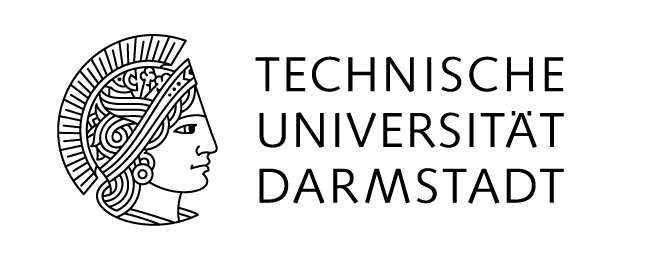 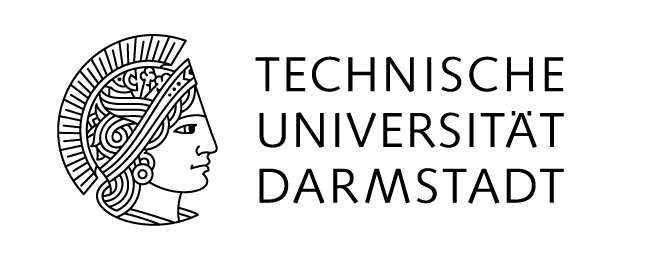 Interdisziplinärer Studienschwerpunkt Technologie und internationale Entwicklung BelegbogenZur Erlangung des Zertifikates für den interdisziplinären Studienschwerpunktes Technik und internationale Entwicklung werden folgende Veranstaltungen anerkannt: Belegbogen genehmigt:Darmstadt, ………….   _____________________________    	_________________________					TuE Koordination 					Studierende Name:Vorname:Studiengang & Fachbereich:Matrikelnummer:TU E-MailPrivate E-Mail:SemesterTitelVeranstalterTUCAN-Nr.TuE ThemenfeldCPSumme der ECTS (≥ 15)Summe der ECTS (≥ 15)Summe der ECTS (≥ 15)Summe der ECTS (≥ 15)Summe der ECTS (≥ 15)